Расписание игр по волейболу в зачетV спартакиады трудовых коллективоворганизаций и учреждений Казанского района сезон 2017-2018Группа А1. ИМТ (Отделения Казанское)2. Пограничники3. Казанская СОШ4. Администрация Казанского района 5. ЦРД7 ноября / вторник / спорткомплекс «Юность». 18:00 на двух площадкахПограничники  -  ЦРДКазанская СОШ  -  Администрация                              ИМТ  -  ПограничникиКазанская СОШ -  ЦРДИМТ  -  Администрация9 ноября / четверг / спорткомплекс «Юность». 18:00 на двух площадкахИМТ   -    Казанская СОШАдминистрация  -   ПограничникиИМТ -  ЦРДПограничники -  Казанская СОШ Администрация -  ЦРД  Финальные игры состоятся 21 ноябряУТВЕРЖДАЮДиректор МАУ ДО«Казанская районная ДЮСШ»_____________ Коротченко А.В.«___»_______________ 2017 год№ п/пКоманды12345мячиочкиместо1ИМТ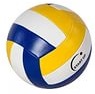 2Пограничники3Казанская СОШ4Администрация5ЦРД